Pierce College Fort Steilacoom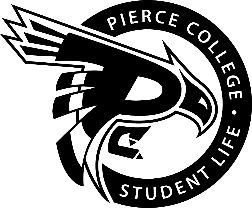 General Assembly AgendaLocation: Student Life LobbyDate: Thursday, December 6, 2018 Time: 1:00 p.m. – 2:00 p.m.Agenda Details:Call to Order:Pledge of Allegiance:Roll Call:Establishment of Quorum:Changes to the Agenda:Approval of Minutes: Approval of the minutes from the November 29, 2018 Special Assembly.Announcements:Reports:Old Business:New Business:Action Item 1819 – 023: To approve funding for the Abode and Microsoft renewal quote from the Tech Fee contingency for the requested amount of $9955.15.Open Forum:Next meeting is January 18, 2019 @ 1:15 pm in the Student Life Lobby.Adjournment: